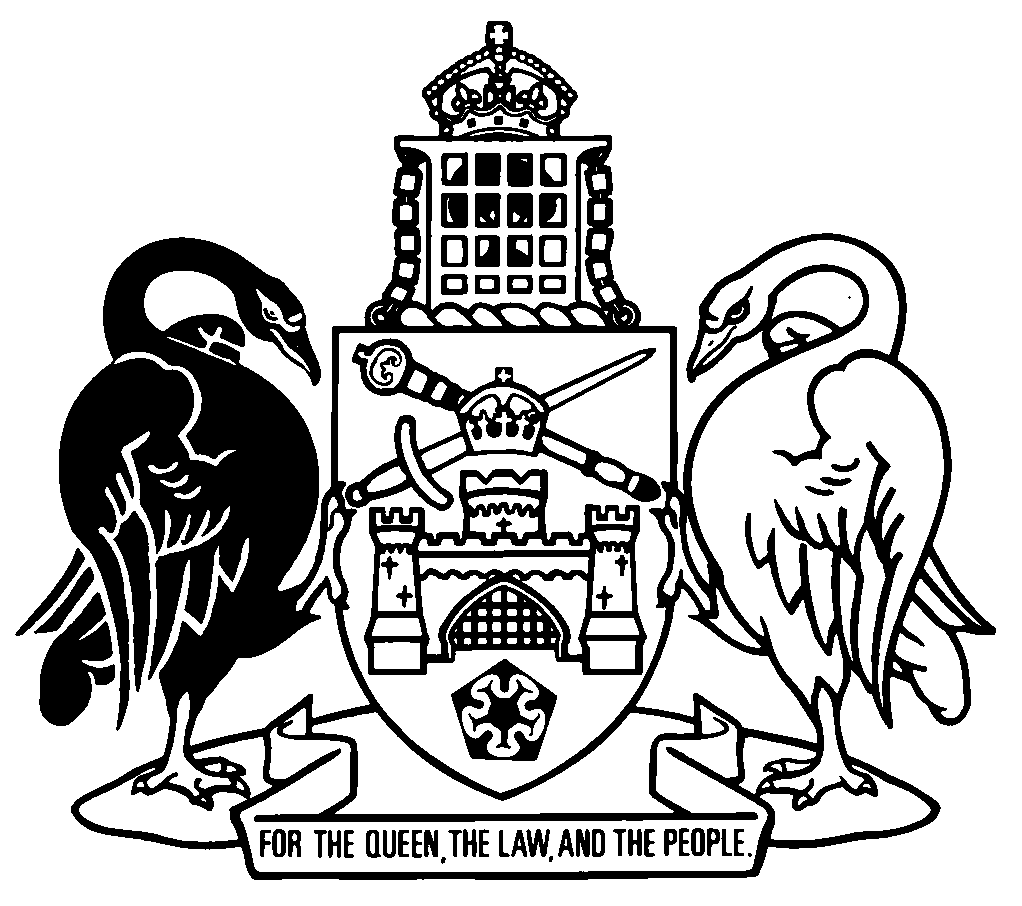 Australian Capital TerritoryCanberra Institute of Technology Act 1987    A1987-71Republication No 15Effective:  2 February 2009 – 28 February 2011Republication date: 2 February 2009Last amendment made by A2008-37About this republicationThe republished lawThis is a republication of the Canberra Institute of Technology Act 1987 (including any amendment made under the Legislation Act 2001, part 11.3 (Editorial changes)) as in force on 2 February 2009.  It also includes any amendment, repeal or expiry affecting the republished law to 2 February 2009.  The legislation history and amendment history of the republished law are set out in endnotes 3 and 4. Kinds of republicationsThe Parliamentary Counsel’s Office prepares 2 kinds of republications of ACT laws (see the ACT legislation register at www.legislation.act.gov.au):authorised republications to which the Legislation Act 2001 appliesunauthorised republications.The status of this republication appears on the bottom of each page.Editorial changesThe Legislation Act 2001, part 11.3 authorises the Parliamentary Counsel to make editorial amendments and other changes of a formal nature when preparing a law for republication.  Editorial changes do not change the effect of the law, but have effect as if they had been made by an Act commencing on the republication date (see Legislation Act 2001, s 115 and s 117).  The changes are made if the Parliamentary Counsel considers they are desirable to bring the law into line, or more closely into line, with current legislative drafting practice.  This republication does not include amendments made under part 11.3 (see endnote 1).Uncommenced provisions and amendmentsIf a provision of the republished law has not commenced or is affected by an uncommenced amendment, the symbol  U  appears immediately before the provision heading.  The text of the uncommenced provision or amendment appears only in the last endnote.ModificationsIf a provision of the republished law is affected by a current modification, the symbol  M  appears immediately before the provision heading.  The text of the modifying provision appears in the endnotes.  For the legal status of modifications, see Legislation Act 2001, section 95.PenaltiesThe value of a penalty unit for an offence against this republished law at the republication date is—	(a)	if the person charged is an individual—$100; or	(b)	if the person charged is a corporation—$500.Australian Capital TerritoryCanberra Institute of Technology Act 1987Contents	PagePart 1	Preliminary	2	1	Name of Act	2	2	Dictionary	2	3	Notes	2Part 2	Establishment, functions and powers of institute	3	4	Establishment of institute	3	5	Functions	3	6	Minister’s directions	4	9	Institute’s powers	4Part 3	Director of institute	6	14	Director	6	15	Ending director’s appointment	6	16	Honesty, care and diligence of director	7	17	Conflict of interest	7	18	Disclosure of interests by director	7	19	Powers of director	9	20	Protection of director from liability	10Part 5	Council of institute	11	28	Establishment of council	11	29	Function and powers of council	11	30	Council members	11	31	Appointment of council members	11	32	Appointment of chair and deputy chair	13	33	Ending council member appointments	13	34	Honesty, care and diligence of council members	14	35	Conflict of interest	14	36	Agenda to require disclosure of interest item	15	37	Disclosure of interests by council members	15	38	Reporting of disclosed interests to Minister	17	39	Protection of council members from liability	18	40	Time and place of council meetings	18	41	Presiding member at meetings	18	42	Quorum at meetings	19	43	Voting at meetings	19	44	Conduct of meetings etc	19Part 7	Staff and consultants	21	49	Staff of institute	21	50	Consultants of institute	21Part 8	Finance	22	53	Fees	22	58	Trust money and trust property	22	59	Exemption from taxation	23	60	Application of Financial Management Act, pt 8	23Part 9	Notification and review of decisions	24	61	Meaning of reviewable decision—pt 9	24	62	Reviewable decision notices	24	63	Applications for review	25Part 10	Miscellaneous	26	64	Delegation by director	26	65	Regulation-making power	26Dictionary		27Endnotes		29	1	About the endnotes	29	2	Abbreviation key	29	3	Legislation history	30	4	Amendment history	34	5	Earlier republications	48	6	Renumbered provisions	49Australian Capital TerritoryCanberra Institute of Technology Act 1987An Act to establish the Canberra Institute of TechnologyPart 1	Preliminary1	Name of ActThis Act is the Canberra Institute of Technology Act 1987.2	DictionaryThe dictionary at the end of this Act is part of this Act.Note 1	The dictionary at the end of this Act defines certain terms used in this Act.Note 2	A definition in the dictionary (including a signpost definition) applies to the entire Act unless the definition, or another provision of the Act, provides otherwise or the contrary intention otherwise appears (see Legislation Act, s 155 and s 156 (1)).3	NotesA note included in this Act is explanatory and is not part of this Act.Note	See the Legislation Act, s 127 (1), (4) and (5) for the legal status of notes.Part 2	Establishment, functions and powers of institute	Note for pt 2	The governance of territory authorities, including the institute, is regulated by the Financial Management Act 1996 (the FMA), pt 9 as well as the Act that establishes them.	The FMA, pt 9 deals, for example, with the corporate status of territory authorities and their powers.4	Establishment of instituteThe Canberra Institute of Technology is established.Note	The Legislation Act, dict, pt 1, defines establish as including continue in existence.5	Functions	(1)	The functions of the institute are—	(a)	to conduct, mainly in the ACT, an educational institution to foster excellence in study in the fields of technical and further education that the director, with the Minister’s written approval, decides or the Minister requires; and	(b)	to provide courses and programs, and to use the facilities and resources of the institute, to advance and develop knowledge and skill in the fields of technical and further education; and	(c)	to support industry and commerce, and to assist the development of industry and commerce and the community, in the ACT; and	(d)	to promote the development of community awareness and appreciation of technical and further education; and	(e)	to confer awards to people who have completed courses of studies at the institute; and	(f)	to confer honorary awards; and	(g)	to consult and cooperate with other entities in relation to the provision of technical and further education; and	(h)	to make suitable financial arrangements with industry and commerce for the purposes of its functions under paragraphs (a) to (g); and	(i)	to do anything incidental to its functions under paragraphs (a) to (h).	(2)	A decision of the director, or a requirement of the Minister, under subsection (1) (a) must be in writing.6	Minister’s directions	(1)	The Minister may give a direction to the director in relation to the exercise of the institute’s functions.	(2)	The institute must comply with any direction of the Minister.	(3)	A direction is a notifiable instrument.Note	A notifiable instrument must be notified under the Legislation Act.	(4)	If the Minister gives the institute a direction under this section, a copy of the direction must be presented to the Legislative Assembly within 5 sitting days after the day the direction is given.9	Institute’s powersThe institute has the following powers:	(a)	erecting buildings and structures and carrying out works;	(b)	occupying, using and controlling any land or building owned or leased (whether from the Territory or anyone else) and made available to the institute;	(c)	making available, by lease or otherwise, any land or building to anyone else;	(d)	accepting gifts, grants, devises and bequests, whether on trust or otherwise, and acting as trustee of property vested in it on trust;	(e)	providing scholarships and other similar benefits;	(f)	charging for work done and services provided;	(g)	providing consultative services;	(h)	investing in shares in, or debentures or other securities of, a company;	(i)	providing services, facilities or resources to—	(i)	any company in which it holds shares; or	(ii)	a member of any partnership it has entered into; or	(iii)	a member of any joint venture it participates in;	(j)	acting as an agent for other people;	(k)	getting commercial sponsorship;	(l)	establishing and conducting residential facilities for its staff or students either by itself or in association with other entities;	(m)	establishing and maintaining library, museum, art and other collections either by itself or in association with other entities.Note	A provision of a law that gives an entity (including a person) a function also gives the entity powers necessary and convenient to exercise the function (see Legislation Act, s 196 and dict, pt 1, def entity).Part 3	Director of institute14	Director	(1)	The Minister must appoint a person as the Director of the institute.Note 1	For the making of appointments (including acting appointments), see the Legislation Act, pt 19.3.  Note 2	In particular, an appointment may be made by naming a person or nominating the occupant of a position (see s 207).Note 3	Certain Ministerial appointments require consultation with an Assembly committee and are disallowable (see Legislation Act, div 19.3.3).	(2)	The director must not be appointed for a term of longer than 5 years.Note	A person may be reappointed to a position if the person is eligible to be appointed to the position (see Legislation Act, s 208 and dict, pt 1, def appoint).	(3)	The conditions of appointment of the director are the conditions agreed between the director and the Minister, subject to any determination under the Remuneration Tribunal Act 1995.15	Ending director’s appointmentThe Minister may end the director’s appointment—	(a)	if the director contravenes a territory law; or	(b)	for misbehaviour; or	(c)	if the director becomes bankrupt or executes a personal insolvency agreement; or	(d)	if the director is convicted, or found guilty, in Australia of an offence punishable by imprisonment for at least 1 year; or	(e)	if the director is convicted, or found guilty, outside Australia of an offence that, if it had been committed in the ACT, would be punishable by imprisonment for at least 1 year; or	(f)	if the director exercises the director’s functions other than in accordance with section 16 (Honesty, care and diligence of director); or 	(g)	if the director fails to take all reasonable steps to avoid being placed in a position where a conflict of interest arises during the exercise of the director’s functions; or	(h)	if the director contravenes section 18 (Disclosure of interests by director); or	(i)	for physical or mental incapacity, if the incapacity substantially affects the exercise of the director’s functions.Note	A person’s appointment also ends if the person resigns (see Legislation Act, s 210).16	Honesty, care and diligence of directorIn exercising the functions of director, the director must exercise the degree of honesty, care and diligence required to be exercised by a director of a corporation in relation to the affairs of the corporation.17	Conflict of interestThe director must take all reasonable steps to avoid being placed in a position where a conflict of interest arises during the exercise of the director’s functions.18	Disclosure of interests by director	(1)	If the director has a material interest in an issue being considered, or about to be considered, by the director, the director must disclose the nature of the interest to the Minister as soon as practicable after the relevant facts come to the director’s knowledge.Note	Material interest is defined in s (2).  The definition of indirect interest in s (2) applies to the definition of material interest.	(2)	In this section:associate, of the director, means—	(a)	the director’s business partner; or	(b)	a close friend of the director; or	(c)	a family member of the director.executive officer, of a corporation, means a person (however described) who is concerned with, or takes part in, the corporation’s management, whether or not the person is a director of the corporation.indirect interest—without limiting the kinds of indirect interests the director may have, the director has an indirect interest in an issue if any of the following has an interest in the issue:	(a)	an associate of the director;	(b)	a corporation if the corporation has not more than 100 members and the director, or an associate of the director, is a member of the corporation;	(c)	a subsidiary of a corporation mentioned in paragraph (b);	(d)	a corporation if the director, or an associate of the director, is an executive officer of the corporation;	(e)	the trustee of a trust if the director, or an associate of the director, is a beneficiary of the trust;	(f)	a member of a firm or partnership if the director, or an associate of the director, is a member of the firm or partnership;	(g)	someone else carrying on a business if the director, or an associate of the director, has a direct or indirect right to participate in the profits of the business.material interest—the director has a material interest in an issue if the director has—	(a)	a direct or indirect financial interest in the issue; or	(b)	a direct or indirect interest of any other kind if the interest could conflict with the proper exercise of the director’s functions in relation to the Minister’s consideration of the issue.19	Powers of directorIn exercising the director’s functions, the director has power to make administrative arrangements or give directions to a member of staff or a student in relation to the following:	(a)	the management, good government and discipline of the institute;	(b)	the custody and use of the institute’s seal;	(c)	the admission of people to courses of study or instruction of the institute or to examinations of the institute;	(d)	the awards (including honorary awards) that may be conferred by the institute and the requirements for their conferral;	(e)	the granting by the institute of scholarships, bursaries and prizes;	(f)	the review of progress of students;	(g)	the provision of loans to any student;	(h)	the provision and management of, and fees or other charges payable for, the use of amenities and services;	(i)	the association or affiliation with the institute of any other entity.Note	A provision of a law that gives an entity (including a person) a function also gives the entity powers necessary and convenient to exercise the function (see Legislation Act, s 196 and dict, pt 1, def entity).20	Protection of director from liability	(1)	The director is not civilly liable for anything done or omitted to be done honestly and without recklessness—	(a)	in the exercise of a function under a territory law; or	(b)	in the reasonable belief that the act or omission was in the exercise of a function under a territory law.	(2)	Any liability that would, apart from this section, attach to the director attaches instead to the Territory.Part 5	Council of institute28	Establishment of councilThere is established by this section a council by the name of the Canberra Institute of Technology Advisory Council.29	Function and powers of council	(1)	The function of the council is to advise the director in relation to matters relating to the functions of the institute and, in particular, in relation to—	(a)	the educational policies to be implemented in the institute; and	(b)	the welfare of students at the institute and the management of the institute; and	(c)	the development of relationships between the institute and the community; and	(d)	the planning and programming of educational services to be provided by the institute and the financial polices for the institute.Note	A provision of a law that gives an entity (including a person) a function also gives the entity powers necessary and convenient to exercise the function (see Legislation Act, s 196 and dict, pt 1, def entity).	(2)	Advice given by the council must be in writing.	(3)	The council may report in writing to the Minister on any matter relating to the functions of the institute.30	Council membersThe council has 12 members.31	Appointment of council members	(1)	The Minister may appoint the council members.Note 1	For the making of appointments (including acting appointments), see the Legislation Act, pt 19.3.  Note 2	In particular, an appointment may be made by naming a person or nominating the occupant of a position (see Legislation Act, s 207).Note 3	Certain Ministerial appointments require consultation with an Assembly committee and are disallowable (see Legislation Act, div 19.3.3).	(2)	The Minister must ensure that there is always––	(a)	1 member who represents an organisation that represents the teaching staff; and	(b)	1 member who represents the student body; and	(c)	7 members who represent the interests of industry and commerce; and	(d)	2 members, not representing the interests of industry or commerce, who have experience and knowledge relevant to the functions of the council; and	(e)	1 member who has skills in and knowledge of vocational education and training.	(3)	The Minister must not appoint the director as a member.	(4)	In deciding whether to appoint a person as a member, the Minister must have regard to the desirability of ensuring that there is a balance of skills, expertise and gender among the council members.	(5)	The Minister must not appoint a member for longer than 3 years.Note	A person may be reappointed to a position if the person is eligible to be appointed to the position (see Legislation Act, s 208 and dict, pt 1, def appoint).	(6)	The conditions of appointment of a member are the conditions agreed between the Minister and the member subject to any determination under the Remuneration Tribunal Act 1995.32	Appointment of chair and deputy chair	(1)	The Minister may appoint a council member as chair of the council and another member as deputy chair of the council.	(2)	However, the Minister must not appoint a member of staff as chair or deputy chair.	(3)	The Minister must try to ensure that the council always has a chair and a deputy chair.33	Ending council member appointments	(1)	The Minister may end a member’s appointment—	(a)	if the member contravenes a territory law; or	(b)	for misbehaviour; or	(c)	if the member becomes bankrupt or executes a personal insolvency agreement; or	(d)	if the member is convicted, or found guilty, in Australia of an offence punishable by imprisonment for at least 1 year; or	(e)	if the member is convicted, or found guilty, outside Australia of an offence that, if it had been committed in the ACT, would be punishable by imprisonment for at least 1 year; or	(f)	if the member exercises the member’s functions other than in accordance with section 34 (Honesty, care and diligence of council members); or	(g)	if the member fails to take all reasonable steps to avoid being placed in a position where a conflict of interest arises during the exercise of the member’s functions; or	(h)	if the member contravenes section 37 (Disclosure of interests by council members); or	(i)	if the member is absent from 3 consecutive meetings of the council, otherwise than on approved leave; or	(j)	for physical or mental incapacity, if the incapacity substantially affects the exercise of the member’s functions.Note	A person’s appointment also ends if the person resigns (see Legislation Act, s 210).	(2)	The Minister may also end the appointment of the member (the member concerned) if the council tells the Minister in writing that it has resolved, by a majority of at least 2/3 of the members, to recommend to the Minister that the member’s appointment be ended.	(3)	The council may pass a resolution mentioned in subsection (2) only if—	(a)	at least 3 weeks written notice of the intention to consider the proposed resolution has been given to the member concerned; and	(b)	the member concerned has been given an opportunity to make submissions and present documents to a meeting of the council; and	(c)	if the member concerned has used the opportunity mentioned in paragraph (b)—a summary of the member’s submissions is recorded in the minutes of the council and a copy of any documents presented is included in the minutes.34	Honesty, care and diligence of council membersIn exercising the functions of a council member, a member must exercise the degree of honesty, care and diligence required to be exercised by a director of a corporation in relation to the affairs of the corporation.35	Conflict of interestA council member must take all reasonable steps to avoid being placed in a position where a conflict of interest arises during the exercise of the member’s functions.36	Agenda to require disclosure of interest itemThe agenda for each meeting of the council must include an item requiring any material interest in an issue to be considered at the meeting to be disclosed to the meeting.37	Disclosure of interests by council members	(1)	If a council member has a material interest in an issue being considered, or about to be considered, by the council, the member must disclose the nature of the interest at a council meeting as soon as practicable after the relevant facts come to the member’s knowledge.Note	Material interest is defined in s (4).  The definition of indirect interest in s (4) applies to the definition of material interest.	(2)	The disclosure must be recorded in the council’s minutes and, unless the council otherwise decides, the member must not—	(a)	be present when the council considers the issue; or	(b)	take part in a decision of the council on the issue.ExampleDerek, Ellen and Frank are members of the council.  They have an interest in an issue being considered at a council meeting and they disclose the interest as soon as they become aware of it.  Derek’s and Ellen’s interests are minor but Frank has a direct financial interest in the issue.The council considers the disclosures and decides that because of the nature of the interests:	Derek may be present when the council considers the issue but not take part in the decision	Ellen may be present for the consideration and take part in the decision.The council does not make a decision allowing Frank to be present or take part in the council’s decision.  Accordingly, since Frank has a material interest he cannot be present for the consideration of the issue or take part in the decision.Note	An example is part of the Act, is not exhaustive and may extend, but does not limit, the meaning of the provision in which it appears (see Legislation Act, s 126 and s 132).	(3)	Any other council member who also has a material interest in the issue must not be present when the council is considering its decision under subsection (2).	(4)	In this section:associate, of a person, means—	(a)	the person’s business partner; or	(b)	a close friend of the person; or	(c)	a family member of the person.executive officer, of a corporation, means a person, by whatever name called and whether or not the person is a director of the corporation, who is concerned with, or takes part in, the corporation’s management.indirect interest—without limiting the kinds of indirect interests a person may have, a person has an indirect interest in an issue if any of the following has an interest in the issue:	(a)	an associate of the person;	(b)	a corporation if the corporation has not more than 100 members and the person, or an associate of the person, is a member of the corporation;	(c)	a subsidiary of a corporation mentioned in paragraph (b);	(d)	a corporation if the person, or an associate of the person, is an executive officer of the corporation;	(e)	the trustee of a trust if the person, or an associate of the person, is a beneficiary of the trust;	(f)	a member of a firm or partnership if the person, or an associate of the person, is a member of the firm or partnership;	(g)	someone else carrying on a business if the person, or an associate of the person, has a direct or indirect right to participate in the profits of the business.material interest—a council member has a material interest in an issue if the member has—	(a)	a direct or indirect financial interest in the issue; or	(b)	a direct or indirect interest of any other kind if the interest could conflict with the proper exercise of the member’s functions in relation to the council’s consideration of the issue.38	Reporting of disclosed interests to Minister	(1)	Within 3 months after the day a material interest is disclosed under section 43 (1), the chair of the council must report to the Minister in writing about—	(a)	the disclosure; and	(b)	the nature of the interest disclosed; and	(c)	any decision by the council under section 43 (2).	(2)	The chair must also give the Minister, not later than 31 days after the end of each financial year, a statement that sets out the information given to the Minister in reports under subsection (1) that relate to disclosures made during the previous financial year.	(3)	The Minister must give a copy of the statement to the relevant committee of the Legislative Assembly within 31 days after the day the Minister receives the statement.	(4)	In this section:relevant committee means—	(a)	a standing committee of the Legislative Assembly nominated by the Speaker for subsection (3); or	(b)	if no nomination under paragraph (a) is in effect—the standing committee of the Legislative Assembly responsible for public accounts.39	Protection of council members from liability	(1)	A council member is not civilly liable for anything done or omitted to be done honestly and without recklessness—	(a)	in the exercise of a function under a territory law; or	(b)	in the reasonable belief that the act or omission was in the exercise of a function under a territory law.	(2)	Any liability that would, apart from this section, attach to a council member attaches instead to the institute.40	Time and place of council meetings	(1)	Meetings of the council are to be held when and where it decides.	(2)	However, the council must meet—	(a)	at least 6 times each year; and	(b)	at least once every 3 months.	(3)	The chair—	(a)	may at any time call a meeting of the council; and	(b)	must call a meeting if asked by the Minister or at least 2 members.	(4)	The chair must give the other members reasonable notice of the time and place of a meeting called by the chair.41	Presiding member at meetings	(1)	The chair presides at all meetings at which the chair is present.	(2)	If the chair is absent and the council has a deputy chair, the deputy chair presides.	(3)	If the chair and the deputy chair are absent or the chair is absent and there is no deputy chair, the member chosen by the members present presides.42	Quorum at meetingsBusiness may be carried on at a meeting of the council only if at least 1/2 the number of members appointed are present.43	Voting at meetings	(1)	At a meeting of the council each member has a vote on each question to be decided.	(2)	A question is decided by a majority of the votes of the members present and voting but, if the votes are equal, the member presiding has a deciding vote.44	Conduct of meetings etc	(1)	The council may conduct its proceedings (including its meetings) as it considers appropriate.	(2)	A meeting may be held using a method of communication, or a combination of methods of communication, that allows a council member taking part to hear what each other member taking part says without the members being in each other’s presence.Examplesa phone link, a satellite link, an internet or intranet linkNote	An example is part of the Act, is not exhaustive and may extend, but does not limit, the meaning of the provision in which it appears (see Legislation Act, s 126 and s 132).	(3)	A council member who takes part in a meeting conducted under subsection (2) is taken, for all purposes, to be present at the meeting.	(4)	A resolution is a valid resolution of the council, even if it is not passed at a meeting of the board, if all members agree to the proposed resolution in writing or by electronic communication.Example of electronic communicationemail	(5)	The council must keep minutes of its meetings.Part 7	Staff and consultants49	Staff of instituteThe institute staff must be employed under the Public Sector Management Act 1994.Note	The Public Sector Management Act 1994, s 24 provides that the chief executive officer of a territory instrumentality has all the powers of a chief executive under the Act in relation to the instrumentality staff to be employed under that Act (including, for example, in relation to the appointment of people to, or the employment of people for, that staff).  Under that Act, dict, def chief executive officer, the chief executive officer of an instrumentality is the person who has responsibility for managing its affairs.50	Consultants of institute	(1)	The institute may engage consultants.	(2)	Consultants are to be engaged on terms decided by the institute.	(3)	However, this section does not give the institute a power to enter into a contract of employment.Part 8	Finance53	Fees	(1)	There is payable to the institute the fees for attendance at courses and programs that the Minister may determine in writing.	(2)	The director may make a determination in relation to the institute in relation to—	(a)	fees the payment of which is voluntary; or	(b)	fees in relation to the provision of an administrative service; or	(c)	fees in relation to the provision to students of amenities or services not of an academic nature; or	(d)	fees in relation to an organisation of students or of students and other people; or	(e)	fees in relation to residential accommodation. 	(3)	A fee is not payable by a person or class of people exempted from payment of the fee by a determination of the Minister under subsection (1) or the director under subsection (2).	(4)	A determination under subsection (1) is a disallowable instrument.Note 	A disallowable instrument must be notified, and presented to the Legislative Assembly, under the Legislation Act.58	Trust money and trust property	(1)	The institute must pay trust money into a banking account kept under the Financial Management Act 1996, section 57.	(2)	The institute—	(a)	must apply or deal with trust money and trust property only in accordance with its powers and duties as trustee; and	(b)	may only invest trust money—	(i)	in a way in which it is authorised to invest the money by the terms of the trust; or	(ii)	in a way in which trust money may be lawfully invested.59	Exemption from taxation	(1)	Subject to this section, the income, property and transactions of the institute are not subject to taxation under any territory law.	(2)	A regulation may provide that subsection (1) does not apply in relation to taxation under a specified law.60	Application of Financial Management Act, pt 8The Financial Management Act 1996, part 8 applies in relation to the institute as if a reference in that part to a financial year were a reference to a calendar year.Part 9	Notification and review of decisions61	Meaning of reviewable decision—pt 9In this part:reviewable decision means a decision mentioned in table 61, column 3, under a provision of this Act mentioned in column 2 in relation to the decision.Table 61		Reviewable decisions62	Reviewable decision noticesIf the director makes a reviewable decision, the director must give a reviewable decision notice to each entity mentioned in table 61, column 4 in relation to the decision.Note 1	The director must also take reasonable steps to give a reviewable decision notice to any other person whose interests are affected by the decision (see ACT Civil and Administrative Tribunal Act 2008, s 67A).Note 2	The requirements for reviewable decision notices are prescribed under the ACT Civil and Administrative Tribunal Act 2008.63	Applications for reviewThe following may apply to the ACAT for review of a reviewable decision:	(a)	an entity mentioned in table 61, column 4 in relation to the decision;	(b)	any other person whose interests are affected by the decision.Note	If a form is approved under the ACT Civil and Administrative Tribunal Act 2008 for the application, the form must be used.Part 10	Miscellaneous64	Delegation by directorThe director may delegate the director’s functions to someone else.Note	For the making of delegations and the exercise of delegated functions, see the Legislation Act, pt 19.4.65	Regulation-making power	(1)	The Executive may make regulations for this Act.Note 	A regulation must be notified, and presented to the Legislative Assembly, under the Legislation Act.	(2)	A regulation may make provision in relation to the use or parking of vehicles on land occupied by the institute in the ACT, including the authorisation of, and the effect of, signs and markings.	(3)	A regulation may also prescribe offences for contraventions of a regulation and prescribe maximum penalties of not more than 10 penalty units for offences against a regulation.Dictionary(see s 2)Note 1	The Legislation Act contains definitions and other provisions relevant to this Act.Note 2	For example, the Legislation Act, dict, pt 1, defines the following terms:	ACAT	calendar year	corporation	entity	establish	exercise	reviewable decision notice.chair means the chair of the council appointed under section 32.council means the Canberra Institute of Technology Advisory Council established by section 28.deputy chair means the deputy chair of the council appointed under section 32.director means the director of the institute.institute means the Canberra Institute of Technology.member means a member of the council.para-professional training means training that leads to the award of an associate diploma.reviewable decision, for part 9 (Notification and review of decisions)—see section 61.staff, in relation to the institute, means people employed by the institute under section 49.technical and further education means education provided by way of a course of instruction or training that is, or that is preparatory to, a course of a kind relevant to a trade, technical or other skilled occupation or that otherwise meets the educational needs of individuals and includes para-professional and professional training.Endnotes1	About the endnotesAmending and modifying laws are annotated in the legislation history and the amendment history.  Current modifications are not included in the republished law but are set out in the endnotes.Not all editorial amendments made under the Legislation Act 2001, part 11.3 are annotated in the amendment history.  Full details of any amendments can be obtained from the Parliamentary Counsel’s Office.Uncommenced amending laws and expiries are listed in the legislation history and the amendment history.  These details are underlined.  Uncommenced provisions and amendments are not included in the republished law but are set out in the last endnote.If all the provisions of the law have been renumbered, a table of renumbered provisions gives details of previous and current numbering.  The endnotes also include a table of earlier republications.2	Abbreviation key3	Legislation historyThis Act was originally a Commonwealth ordinance—the A.C.T. Institute of Technical and Further Education Ordinance 1987 No 71 (Cwlth).The Australian Capital Territory (Self-Government) Act 1988 (Cwlth), s 34 (4) converted most former Commonwealth ordinances in force in the ACT into ACT enactments. This allowed the ACT Legislative Assembly to amend and repeal the laws. This Act was converted into an ACT enactment on 11 May 1989 (self-government day).As with most ordinances in force in the ACT, the name was changed from Ordinance to Act by the Self-Government (Citation of Laws) Act 1989 No 21, s 5 on 11 May 1989 (self-government day).It was renamed as the Canberra Institute of Technology Act 1987 by the Canberra Institute of Technology (Amendment) Act 1992 (see s 5).Before 11 May 1989, ordinances commenced on their notification day unless otherwise stated (see Seat of Government (Administration) Act 1910 (Cwlth), s 12).After 11 May 1989 and before 10 November 1999, Acts commenced on their notification day unless otherwise stated (see Australian Capital Territory (Self-Government) Act 1988 (Cwlth) s 25).	Legislation before becoming Territory enactmentCanberra Institute of Technology Act 1987 No 71notified 22 December 1987 (Cwlth Gaz 1987 No S353)commenced 4 January 1988 (s 2 and Cwlth Gaz 1987 No S365)as amended byA.C.T. Institute of Technical and Further Education (Amendment) Ordinance 1988 No 82notified 21 December 1988 (Cwlth Gaz 1988 No GN48)commenced 21 December 1988Self-Government (Consequential Amendments) Ordinance 1989 No 38 sch 1 notified 10 May 1989 (Cwlth Gaz 1989 No S160)s 1, s 2 commenced 10 May 1989 (s 2 (1))sch 1 commenced 11 May 1989 (s 2 (2) and see Cwlth Gaz 1989 No S164)	Legislation after becoming Territory enactmentStatutory Authorities (Audit Arrangements) Act 1990 No 25 pt 15notified 22 June 1990 (Gaz 1990 No S29)s 1, s 2 commenced 22 June 1990 (s 2 (1))pt 15 commenced 22 June 1990 (s 2 (2) and Gaz 1990 No S35)Self-Government (Consequential Amendments) Act 1991 No 53 pt 2 div 1notified 2 October 1991 (Gaz 1991 No S98)commenced 2 October 1991A.C.T. Institute of Technical and Further Education (Amendment) Act 1992 No 11notified 2 June 1992 (Gaz 1992 No S62)commenced 2 June 1992Statute Law Revision (Miscellaneous Provisions) Act 1992 No 23 sch 1notified 4 June 1992 (Gaz 1992 No S71)commenced 4 June 1992Canberra Institute of Technology (Amendment) Act 1992 No 74notified 8 December 1992 (Gaz 1992 No S218)ss 1-3 commenced 8 December 1992 (s 2 (1))remainder commenced 1 January 1993 (s 2 (2))Canberra Institute of Technology (Amendment) Act 1994 No 13notified 6 May 1994 (Gaz 1994 No S74)s 1, s 2 commenced 6 May 1994 (s 2 (1))remainder commenced 6 May 1994 (s 2 (2) and Gaz 1994 No S82)Public Sector Management (Consequential and Transitional Provisions) Act 1994 No 38 sch 1 pt 11 notified 30 June 1994 (Gaz 1994 No S121)s 1, s 2 commenced 30 June 1994 (s 2 (1))sch 1 pt 11 commenced 1 July 1994 (s 2 (2) and Gaz 1994 No S142)Administrative Appeals (Consequential Amendments) Act 1994 No 60 sch 1 notified 11 October 1994 (Gaz 1994 No S197)s 1, s 2 commenced 11 October 1994 (s 2 (1))sch 1 commenced 14 November 1994 (s 2 (2) and see Gaz 1994 No S250)Vocational Education and Training (Consequential Provisions) Act 1995 No 38 s 5notified 31 October 1995 (Gaz 1995 No S266)s 1, s 2 commenced 31 October 1995 (s 2 (1))s 5 commenced 1 January 1996 (s 2 (2) and see Gaz 1995 No S322) Statute Law Revision Act 1995 No 46 schnotified 18 December 1995 (Gaz 1995 No S306)commenced 18 December 1995 (s 2)Remuneration Tribunal (Consequential and Transitional Provisions) Act 1995 No 56 schnotified 20 December 1995 (Gaz 1995 No S313)commenced 21 December 1995 (s 2 and see Gaz 1995 No S315)Financial Management and Audit (Consequential and Transitional Provisions) Act 1996 No 26 sch pt 3notified 1 July 1996 (Gaz 1996 No S130)commenced 1 July 1996 (s 2)Canberra Institute of Technology (Amendment) Act 1996 No 73notified 20 December 1996 (Gaz 1996 No S328)commenced 1 January 1997 (s 2 and see Gaz 1996 No S347)Canberra Institute of Technology (Amendment) Act 1997 No 11notified 16 May 1997 (Gaz 1997 No S131)ss 1-3 commenced 16 May 1997 (s 2 (1))remainder commenced 10 June 1997 (s 2 (2) and Gaz 1997 No S157)Financial Institutions (Removal of Discrimination) Act 1997 No 88 schnotified 1 December 1997 (Gaz 1997 No S380)s 1, s 2 commenced 1 December 1997 (s 2 (1))sch commenced 31 December 1997 (s 2 (2) and Gaz 1997 No S442)Financial Management (Amendment) Act (No 2) 1997 No 102 s 15notified 24 December 1997 (Gaz 1997 No S420)ss 1-3 commenced 24 December 1997 (s 2 (1))s 15 commenced 14 January 1998 (s 2 (2) and Gaz 1998 No S24)Statute Law Revision (Penalties) Act 1998 No 54 schnotified 27 November 1998 (Gaz 1998 No S207)s 1, s 2 commenced 27 November 1998 (s 2 (1))sch commenced 9 December 1998 (s 2 (2) and Gaz 1998 No 49)Legislation (Consequential Amendments) Act 2001 No 44 pt 51notified 26 July 2001 (Gaz 2001 No 30)s 1, s 2 commenced 26 July 2001 (IA s 10B)pt 51 commenced 12 September 2001 (s 2 and see Gaz 2001 No S65)Financial Management Legislation Amendment Act 2005 A2005-52 sch 1 pt 1.4notified LR 26 October 2005
s 1, s 2 commenced 26 October 2005 (LA s 75 (1))
sch 1 pt 1.4 commenced 1 January 2006 (s 2 (2))Statute Law Amendment Act 2006 A2006-42 sch 3 pt 3.3notified LR 26 October 2006s 1, s 2 taken to have commenced 12 November 2005 (LA s 75 (2))sch 3 pt 3.3 commenced 16 November 2006 (s 2 (1))Statute Law Amendment Act 2007 A2007-3 sch 3 pt 3.15notified LR 22 March 2007s 1, s 2 taken to have commenced 1 July 2006 (LA s 75 (2))sch 3 pt 3.15 commenced 12 April 2007 (s 2 (1))Training and Tertiary Education Legislation Amendment Act 2007 A2007-12 sch 1 pt 1.5notified LR 13 June 2007s 1, s 2 commenced 13 June 2007 (LA s 75 (1))sch 1 pt 1.5 commenced 1 July 2007 (s 2 and CN2007-3)Canberra Institute of Technology Amendment Act 2007 A2007-32notified LR 24 October 2007s 1, s 2 commenced 24 October 2007 (LA s 75 (1))remainder commenced 25 October 2007 (s 2)Statute Law Amendment Act 2008 A2008-28 sch 3 pt 3.9notified LR 12 August 2008s 1, s 2 commenced 12 August 2008 (LA s 75 (1))sch 3 pt 3.9 commenced 26 August 2008 (s 2)ACT Civil and Administrative Tribunal Legislation Amendment Act 2008 (No 2) A2008-37 sch 1 pt 1.15notified LR 4 September 2008s 1, s 2 commenced 4 September 2008 (LA s 75 (1))sch 1 pt 1.15 commenced 2 February 2009 (s 2 (1) and see ACT Civil and Administrative Tribunal Act 2008 A2008-35, s 2 (1) and CN2009-2)4	Amendment historyLong titlelong title	am 1992 No 74 s 4; 1994 No 13 s 4; 1996 No 73 s 4Name of Acts 1	am 1992 No 74 s 5Dictionarys 2	om 2001 No 44 amdt 1.524	ins A2005-52 amdt 1.50Notess 3	am 1994 No 13 s 5; 1995 No 46 sch; 1996 No 73 s 5	defs reloc to dict A2005-52 amdt 1.49	sub A2005-52 amdt 1.50	def academic board ins 1994 No 13 s 5	om 1996 No 73 s 5	def appoint om A2005-52 amdt 1.48	def committee ins 1988 No 82 s 3	om 1992 No 74 s 6	def dean ins 1994 No 13 s 5	om 1996 No 73 s 5	def director sub 1994 No 13 s 5	om A2005-52 amdt 1.48	def hotel school ins 1994 No 13 s 5	om 1996 No 73 s 5	def institution ins 1994 No 13 s 5	om 1996 No 73 s 5	def joint venture om A2005-52 amdt 1.48	def management advisory board ins 1994 No 13 s 5	om 1996 No 73 s 5	def securities om A2005-52 amdt 1.48	def share om A2005-52 amdt 1.48Establishment, functions and powers of institutept 2 hdg	sub 1992 No 74 s 7; 1994 No 13 s 6; 1996 No 73 s 6; A2005-52 amdt 1.51Establishment and functionsdiv 2.1 hdg	(prev pt 2 div 1 hdg) ins 1994 No 13 s 6	sub 1996 No 73 s 6	renum R8 LA	om A2005-52 amdt 1.52Australian International Hotel Schoolpt 2 div 2 hdg	ins 1994 No 13 s 8	om 1996 No 73 s 8Powers and limitationsdiv 2.3 hdg	(prev pt 2 div 3 hdg) ins 1994 No 13 s 8	am 1996 No 73 sch	renum R8 LA	om A2005-52 amdt 1.59Establishment of institutes 4 hdg	am 1996 No 73 notess 4	am 1992 No 74 s 8	sub A2005-52 amdt 1.53Functionss 5	orig s 5 am 1988 No 82 s 4	om 1992 No 74 s 9	(prev s 6) am 1988 No 82 s 5; 1989 No 38 sch 1; 1994 No 13 s 7	renum 1994 No 13 s 37	am 1996 No 73 s 7; 2001 No 44 amdt 1.525; ss renum R8 LA (see 2001 No 44 amdt 1.526); pars renum R8 LA; A2005-52 amdts 1.54-1.57; A2006-42 amdt 3.5Minister’s directionss 6	orig s 6 renum as s 5	(prev s 7) am 1988 No 82 s 6; 1989 No 38 sch 1; 1992 No 74 s 10	sub 1994 No 13 s 8	renum 1994 No 13 s 37	om 1996 No 73 s 8	ins A2005-52 amdt 1.58	am A2006-42 amdt 3.6, amdt 3.7Objective of hotel schools 7	orig s 7 renum as s 6	(prev s 7A) ins 1994 No 13 s 8	renum 1994 No 13 s 37	om 1996 No 73 s 8Objective of hotel schools 7A	renum as s 7Functions of hotel schools 7B	renum as s 8Powerss 7C	renum as s 9Functions of hotel schools 8	orig s 8 renum as s 10	(prev s 7B) ins 1994 No 13 s 8	renum 1994 No 13 s 37	om 1996 No 73 s 8Institute’s powerss 9	orig s 9 renum as s 11	(prev s 7C) ins 1994 No 13 s 8	renum 1994 No 13 s 37	am 1994 No 38 sch 1 pt 11; 1996 No 73 s 9, sch; ss renum R8 LA	sub A2005-52 amdt 1.59Limitations on formation of companies etcs 10	orig s 10 renum as s 12	(prev s 8) am 1989 No 38 sch 1; 1994 No 13 s 9	renum 1994 No 13 s 37	am 1996 No 26 sch pt 3; 1996 No 73 sch	om A2005-52 amdt 1.59Review of opinionss 10A	renum as s 13Limitations on formation of partnershipss 11	orig s 11 renum as s 14	(prev s 9) am 1989 No 38 sch 1; 1994 No 13 s 10	renum 1994 No 13 s 37	am 1996 No 73 sch	om A2005-52 amdt 1.59Limitations on participation in joint venturess 12	orig s 12 renum as s 15	(prev s 10) am 1989 No 38 sch 1; 1994 No 13 s 11	renum 1994 No 13 s 37	am 1996 No 73 sch	om A2005-52 amdt 1.59Review of opinionss 13	orig s 13 renum as s 16	(prev s 10A) ins 1988 No 82 s 7	renum 1994 No 13 s 37	om A2005-52 amdt 1.59Director of institutept 3 hdg	am 1988 No 82 s 8	sub 1992 No 74 s 11	am 1994 No 13 s 12	sub A2005-52 amdt 1.60Powers of director in relation to hotel schools 13A	renum as s 17	om A2005-52 amdt 1.60Directors 14	orig s 14 renum as s 18	(prev s 11) am 1988 No 82 s 9; 1994 No 13 s 13	renum 1994 No 13 s 37	am 1996 No 73 s 10; 1997 No 11 s 4	sub A2005-52 amdt 1.60Ending director’s appointments 15	orig s 15 renum as s 19	(prev s 12) am 1988 No 82 s 10; 1992 No 74 s 17; 1994 No 13 s 14	renum 1994 No 13 s 37	am 1996 No 73 s 11; ss renum R8 LA	sub A2005-52 amdt 1.60Honesty, care and diligence of directors 16 hdg	am 1996 No 73 notess 16	orig s 16 renum as s 20	(prev s 13) am 1988 No 82 s 11; 1991 No 53 s 2; 1994 No 13 s 15	renum 1994 No 13 s 37	am 1996 No 26 sch pt 3; 2001 No 44 amdt 1.527, amdt 1.528; pars renum R8 LA	sub A2005-52 amdt 1.60Termination of appointments 16A	renum as s 21	om A2005-52 amdt 1.60Conflict of interests 17	orig s 17 renum as s 22	(prev s 13A) ins 1994 No 13 s 16	renum 1994 No 13 s 37	om 1996 No 73 s 12	ins A2005-52 amdt 1.60Dean of hotel schoolpt 3A hdg	renum as pt 4Deans 17A	renum as s 23Tenure of office of deans 17B	renum as s 24Functions of deans 17C	renum as s 25Powers of deans 17D	renum as s 26Acting deans 17E	renum as s 27Council of institutept 3B hdg	renum as pt 5Disclosure of interests by directors 18	orig s 18 renum as s 28	(prev s 14) am 1994 No 13 s 17	renum 1994 No 13 s 37	om 1995 No 56 sch	ins A2005-52 amdt 1.60Function and power of councils 18A	renum as s 29Membership of councils 18B	renum as s 30Resignations 18C	renum as s 31Termination of appointments 18D	renum as s 32Acting memberss 18E	renum as s 33Meetingss 18F	renum as s 34Disclosure of interestss 18G	renum as s 35Management advisory board and academic boardpt 3C	renum as pt 6Establishment of management advisory boards 18H	renum as s 36Function of management advisory boards 18I	renum as s 37Membership of management advisory boards 18J	renum as s 38Resignations 18K	renum as s 39Termination of appointments 18L	renum as s 40Acting memberss 18M	renum as s 41Meetingss 18N	renum as s 42Disclosure of interestss 18O	renum as s 43Establishment of academic boards 18P	renum as s 44Function of academic boards 18Q	renum as s 45Membership of academic boards 18R	renum as s 46Chairperson of academic boards 18S	renum as s 47Procedures of academic boards 18T	renum as s 48Staffpt 3D hdg	renum as pt 7Powers of directors 19	orig s 19 renum as s 49	(prev s 15) am 1988 No 82 s 12	renum 1994 No 13 s 37	om 1997 No 11 s 5	ins A2005-52 amdt 1.60Staff of hotel schools 19AA	renum as s 50Personnel managements 19A	renum as s 51Protection of director from liabilitys 20	orig s 20 renum as s 52	(prev s 16) renum 1994 No 13 s 37	renum 1994 No 13 s 37	om 1997 No 11 s 5	ins A2005-52 amdt 1.60Termination of appointments 21	orig s 21 renum as s 53	(prev s 16A) ins 1988 No 82 s 13	renum 1994 No 13 s 37	om 1997 No 11 s 5Acting directors 22	orig s 22 renum as s 54	(prev s 17) am 1988 No 82 s 14	renum 1994 No 13 s 37	sub 1997 No 11 s 5Dean of hotel schoolpt 4 hdg	orig pt 4 hdg renum as pt 8	(prev pt IIIA hdg) ins 1994 No 13 s 18	renum 1994 No 13 s 37	om 1996 No 73 s 13Deans 23	orig s 23 renum as s 55	(prev s 17A) ins 1994 No 13 s 18	renum 1994 No 13 s 37	om 1996 No 73 s 13Tenure of office of deans 24	orig s 24 renum as s 56	(prev s 17B) ins 1994 No 13 s 18	renum 1994 No 13 s 37	om 1996 No 73 s 13Functions of deans 25	orig s 25 sub 1989 No 38 sch 1	om 1994 No 13 s 28	(prev s 17C) ins 1994 No 13 s 18	renum 1994 No 13 s 37	om 1996 No 73 s 13Powers of deans 26	orig s 26 om 1989 No 38 sch 1	(prev s 17D) ins 1994 No 13 s 18	renum 1994 No 13 s 37	am 1996 No 26 sch pt 3	om 1996 No 73 s 13Acting deans 27	orig s 27 om 1989 No 38 sch 1	(prev s 17E) ins 1994 No 13 s 18	renum 1994 No 13 s 37	om 1996 No 73 s 13Council of institutept 5 hdg	(prev pt IIIB hdg) ins 1994 No 13 s 18	renum as pt 9 hdg 1994 No 13 s 37Establishment of councils 28	orig s 28 renum as s 57	(prev s 18) sub 1988 No 82 s 15	am 1992 No 74 s 12	renum 1994 No 13 s 37Function and powers of councils 29 hdg	orig s 29 hdg om 1989 No 38 sch 1	(prev s 18A hdg) sub 1992 No 74 notess 29	orig s 29 om 1989 No 38 sch 1	(prev s 18A) ins 1988 No 82 s 15	am 1992 No 74 s 17	renum 1994 No 13 s 37	am A2005-52 amdt 1.61, amdt 1.62Council memberss 30	orig s 30 renum as s 58	(prev s 18B) ins 1988 No 82 s 15	am 1992 No 74 s 13, s 17; 1994 No 13 s 19	renum 1994 No 13 s 37	am 1995 No 38 s 5; 1996 No 73 s 14; A2006-42 amdt 3.8; A2007-12 amdt 1.8	sub A2007-32 s 4Appointment of council memberss 31	orig s 31 renum as s 59	(prev s 18C) ins 1988 No 82 s 15	renum 1994 No 13 s 37	om A2005-52 amdt 1.63	ins A2007-32 s 4Application of Financial Management Act, pt 8s 31A	renum as s 60Financial reporting and audits 31B	renum as s 61Appointment of chair and deputy chairs 32	orig s 32	renum as s 62	prev s 32	(prev s 18D) renum as s 32 and then as s 33	pres s 32	ins A2007-32 s 4Acting memberss 33	orig s 33	renum as s 63	prev s 33	(prev s 18E) ins 1988 No 82 s 15	am 1992 No 74 s 15	renum as s 33 1994 No 13 s 37	ss renum R8 LA	om A2005-52 amdt 1.65	pres s 33	(prev s 18D) ins 1988 No 82 s 15	am 1992 No 74 s 14, s 17	renum as s 32 1994 No 13 s 37	pars renum R8 LA	sub A2005-52 amdt 1.64	renum as s 33 A2007-32 s 5Honesty, care and diligence of council memberss 34	orig s 34 renum as s 64	(prev s 18F) ins 1988 No 82 s 15	am 1992 No 74 s 17	renum 1994 No 13 s 37	sub A2005-52 amdt 1.66Conflict of interests 35	orig s 35 renum as s 65	(prev s 18G) ins 1988 No 82 s 15	am 1992 No 74 s 17	renum 1994 No 13 s 37	sub A2005-52 amdt 1.66Agenda to require disclosure of interest items 36	(prev s 18H) ins 1994 No 13 s 20	renum 1994 No 13 s 37	om 1996 No 73 s 15	ins A2005-52 amdt 1.66Disclosure of interests by council memberss 37	(prev s 18I) ins 1994 No 13 s 20	renum 1994 No 13 s 37	om 1996 No 73 s 15	ins A2005-52 amdt 1.66Reporting of disclosed interests to Ministers 38	(prev s 18J) ins 1994 No 13 s 20	renum 1994 No 13 s 37	om 1996 No 73 s 15	ins A2005-52 amdt 1.66	am A2007-32 s 13Protection of council members from liabilitys 39	(prev s 18K) ins 1994 No 13 s 20	renum 1994 No 13 s 37	om 1996 No 73 s 15	ins A2005-52 amdt 1.66Time and place of council meetingss 40	(prev s 18L) ins 1994 No 13 s 20	renum 1994 No 13 s 37	om 1996 No 73 s 15	ins A2005-52 amdt 1.66	am A2007-32 s 13Presiding member at meetingss 41	(prev s 18M) ins 1994 No 13 s 20	renum 1994 No 13 s 37	om 1996 No 73 s 15	ins A2005-52 amdt 1.66	am A2007-32 s 13Quorum at meetingss 42	(prev s 18N) ins 1994 No 13 s 20	renum 1994 No 13 s 37	om 1996 No 73 s 15	ins A2005-52 amdt 1.66Voting at meetingss 43	(prev s 18O) ins 1994 No 13 s 20	renum 1994 No 13 s 37	om 1996 No 73 s 15	ins A2005-52 amdt 1.66Conduct of meetings etcs 44	(prev s 18P) ins 1994 No 13 s 20	renum 1994 No 13 s 37	om 1996 No 73 s 15	ins A2005-52 amdt 1.66	am A2008-28 amdt 3.39Function of academic boards 45	(prev s 18Q) ins 1994 No 13 s 20	renum 1994 No 13 s 37	om 1996 No 73 s 15Membership of academic boards 46	(prev s 18R) ins 1994 No 13 s 20	renum 1994 No 13 s 37	om 1996 No 73 s 15Chairperson of academic boards 47	(prev s 18S) ins 1994 No 13 s 20	renum 1994 No 13 s 37	om 1996 No 73 s 15Procedures of academic boards 48	(prev s 18T) ins 1994 No 13 s 20	renum 1994 No 13 s 37	om 1996 No 73 s 15Management advisory board and academic boardpt 6 hdg	(prev pt IIIC hdg) ins 1994 No 13 s 20	renum 1994 No 13 s 37	om 1996 No 73 s 15Management advisory boardpt 6 div 1 hdg	ins 1994 No 13 s 20	om 1996 No 73 s 15Academic boardpt 6 div 2 hdg	ins 1994 No 13 s 20	om 1996 No 73 s 15Staff and consultantspt 7 hdg	(prev pt IIID hdg) ins 1994 No 13 s 20	renum 1994 No 13 s 37	am 1996 No 73 sch	sub A2005-52 amdt 1.67Staff of institutes 49 hdg	sub 1996 No 73 notess 49	(prev s 19) am 1989 No 38 sch 1	renum 1994 No 13 s 37	sub 1994 No 38 sch 1 pt 11; A2005-52 amdt 1.68	am A2007-3 amdt 3.65Consultants of institutes 50	(prev s 19AA) ins 1994 No 13 s 21	renum 1994 No 13 s 37	om 1996 No 73 s 16	ins A2005-52 amdt 1.68Personnel managements 51	(prev s 19A) ins 1992 No 11 s 3	am 1994 No 13 s 22	renum 1994 No 13 s 37	am 1994 No 38 sch 1 pt 11; 1996 No 73 s 17, sch; ss renum R8 LA	om A2006-42 amdt 3.9Financept 8 hdg	(prev pt 4 hdg) renum 1994 No 13 s 37Money to be appropriated by Legislative Assemblys 52 hdg	am 1994 No 13 s 23s 52	(prev s 20) am 1988 No 82 s 16; 1989 No 38 sch 1; 1994 No 13 s 23	renum 1994 No 13 s 37	am 1996 No 73 sch	om 1997 No 102 s 15Feess 53	(prev s 21) am 1994 No 13 s 24	renum 1994 No 13 s 37	am 1996 No 73 s 18; 2001 No 44 amdt 1.529, amdt 1.530Estimatess 54	(prev s 22) am 1988 No 82 s 17; 1994 No 13 s 25	renum 1994 No 13 s 37	om 1996 No 26 sch pt 3Money of institutes 55 hdg	am 1996 No 73 notess 55	(prev s 23) am 1994 No 13 s 26	renum 1994 No 13 s 37	am 1996 No 73 sch	om A2005-52 amdt 1.69Application of moneys 56	(prev s 24) am 1988 No 82 s 18; 1989 No 38 sch 1; 1994 No 13 s 27	renum 1994 No 13 s 37	am 1996 No 26 sch pt 3; 1996 No 73 s 19, sch	om A2005-52 amdt 1.69Securitys 57	(prev s 28) am 1989 No 38 sch 1; 1994 No 13 s 29	renum 1994 No 13 s 37	om 1996 No 26 sch pt 3Trust money and trust propertys 58	(prev s 30) sub 1994 No 13 s 30	renum 1994 No 13 s 37	am 1996 No 26 sch pt 3; 1996 No 73 s 20, sch; 1997 No 88 sch; ss renum R8 LA; A2005-52 amdt 1.70Exemption from taxations 59	(prev s 31) am 1994 No 13 s 31	renum 1994 No 13 s 37	am 1996 No 73 s 21, schApplication of Financial Management Act, pt 8s 60	(prev s 31A) ins 1990 No 25 s 18	am 1994 No 13 s 32	renum 1994 No 13 s 37	sub 1996 No 26 sch pt 3	am 1996 No 73 s 22Notification and review of decisionspt 9 hdg	orig pt 9 hdg	(prev pt 5 hdg) renum as pt 9 hdg and then as pt 10 hdg	pres pt 9 hdg	ins A2007-32 s 6	sub A2008-37 amdt 1.52Meaning of reviewable decision—pt 9s 61 hdg	am 1992 No 76 s 16s 61	(prev s 31B) ins 1990 No 25 s 18	am 1992 No 74 s 16; 1994 No 13 s 33	renum 1994 No 13 s 37	om 1996 No 26 sch pt 3	ins A2007-32 s 6	sub A2008-37 amdt 1.52Reviewable decision noticess 62	orig s 62	(prev s 32) renum as s 62 and then as s 64	pres s 62	ins A2007-32 s 6	sub A2008-37 amdt 1.52Applications for reviews 63	orig s 63	(prev s 33) am 1988 No 82 s 19; 1989 No 38 sch 1; 1994 No 13 s 34	renum as s 63 1994 No 13 s 37	am 1994 No 60 sch 1; 1996 No 73 s 23; A2007-3 amdt 3.66	om A2007-32 s 9	pres s 63	ins A2007-32 s 6	sub A2008-37 amdt 1.52Miscellaneouspt 10 hdg	(prev pt 5 hdg) renum as pt 9 hdg 1994 No 13 s 37	renum as pt 10 hdg A2007-32 s 7Delegation by directors 64	orig s 64	(prev s 34) am 1988 No 82 s 20; 1992 No 23 sch 1; 1994 No 13 s 35	renum as s 64 1994 No 13 s 37	am 1996 No 73 s 24	sub A2007-3 amdt 3.67	om A2007-32 s 9	pres s 64	(prev s 32) renum as s 62 1994 No 13 s 37	sub A2005-52 amdt 1.71	renum as s 64 A2007-32 s 8Regulation-making powers 65	(prev s 35) am 1988 No 82 s 21; 1989 No 38 sch 1; 1994 No 13 s 36	renum 1994 No 13 s 37	am 1996 No 73 sch; 1998 No 54 sch	sub 2001 No 44 amdt 1.531Dictionarydict	ins A2005-52 amdt 1.72	am A2008-37 amdt 1.53	def chair ins A2007-32 s 10	def chairperson ins 1988 No 82 s 3	sub 1992 No 74 s 6; 1994 No 13 s 5; 1996 No 73 s 5	reloc from s 3 A2005-52 amdt 1.49	om A2007-32 s 10	def council ins 1992 No 74 s 6	reloc from s 3 A2005-52 amdt 1.49	def deputy chair ins A2007-32 s 11	def deputy chairperson ins 1988 No 82 s 3	sub 1992 No 74 s 6; 1994 No 13 s 5; 1996 No 73 s 5	reloc from s 3 A2005-52 amdt 1.49	om A2007-32 s 11	def director ins A2005-52 amdt 1.72	def institute sub 1992 No 74 s 6	reloc from s 3 A2005-52 amdt 1.49	def member ins 1988 No 82 s 3	sub 1992 No 74 s 6	reloc from s 3 A2005-52 amdt 1.49	def para-professional training reloc from s 3 A2005-52 amdt 1.49	def reviewable decision ins A2007-32 s 12	sub A2008-37 amdt 1.54	def staff reloc from s 3 A2005-52 amdt 1.49	def technical and further education reloc from s 3 A2005-52 amdt 1.495	Earlier republicationsSome earlier republications were not numbered. The number in column 1 refers to the publication order.  Since 12 September 2001 every authorised republication has been published in electronic pdf format on the ACT legislation register.  A selection of authorised republications have also been published in printed format. These republications are marked with an asterisk (*) in column 1.  Electronic and printed versions of an authorised republication are identical. 6	Renumbered provisionsThis Act was renumbered under the Legislation Act 2001, in R8 (see Canberra Institute of Technology (Amendment) Act 1994 A1994-13 s 37).  Details of renumbered provisions are shown in endnote 4 (Amendment history).  For a table showing the renumbered provisions, see R8.©  Australian Capital Territory 2009column 1 itemcolumn 2
sectioncolumn 3
decisioncolumn 4
entity119 (c)refuse to admit person to course of study or instruction of institute or examination the institute person refused admission219 (d)refuse to confer award (other than honorary award) on person person refused awardam = amendedord = ordinanceamdt = amendmentorig = originalch = chapterpar = paragraph/subparagraphdef = definitionpres = presentdict = dictionaryprev = previousdisallowed = disallowed by the Legislative (prev...) = previouslyAssemblypt = partdiv = divisionr = rule/subruleexp = expires/expiredrenum = renumberedGaz = gazettereloc = relocatedhdg = headingR[X] = Republication NoIA = Interpretation Act 1967RI = reissueins = inserted/addeds = section/subsectionLA = Legislation Act 2001sch = scheduleLR = legislation registersdiv = subdivisionLRA = Legislation (Republication) Act 1996sub = substitutedmod = modified/modificationSL = Subordinate Lawo = orderunderlining = whole or part not commencedom = omitted/repealedor to be expiredRepublication NoAmendments toRepublication date1Act 1990 No 2528 February 19912Act 1992 No 2331 August 19923Act 1992 No 7428 February 19934Act 1994 No 136 May 19945Act 1995 No 561 January 19966Act 1997 No 1110 June 19977Act 1998 No 5431 January 19998A2001-4410 July 20029A2005-521 January 200610A2006-4216 November 200611A2007-312 April 200712A2007-121 July 200713A2007-3225 October 200714A2008-2826 August 2008